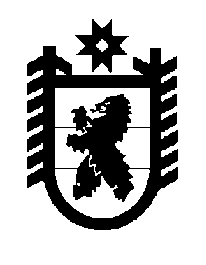 Российская Федерация Республика Карелия    ПРАВИТЕЛЬСТВО РЕСПУБЛИКИ КАРЕЛИЯПОСТАНОВЛЕНИЕот 18 января 2018 года № 19-Пг. Петрозаводск О внесении  изменения в постановление ПравительстваРеспублики Карелия от 21 сентября 2016 года № 362-ППравительство Республики Карелия п о с т а н о в л я е т:Внести в пункт 3 Положения о Совете по развитию монопрофильных муниципальных образований Российской Федерации (моногородов) 
в Республике Карелия, утвержденного постановлением Правительства Республики Карелия от 21 сентября 2016 года № 362-П «О Совете по развитию монопрофильных муниципальных образований Российской Федерации (моногородов) в Республике Карелия» (Собрание законодательства Республики Карелия, 2016, № 9, ст. 1944), изменение, дополнив его подпунктом 6 следующего содержания:«6) рассматривает паспорта программ комплексного развития монопрофильных муниципальных образований.». 
           Глава Республики Карелия                                                                А.О. Парфенчиков